Сотрудники администрации сельского поселения Кальтовский сельсовет муниципального района  Иглинский район Республики Башкортостан.Глава сельского поселения – Кожанов Владимир Анатольевич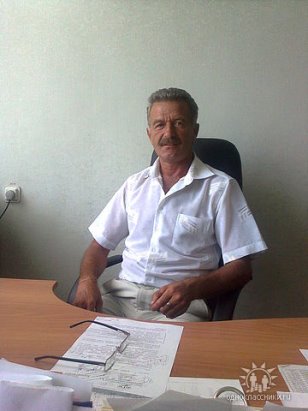 Телефоны: 8(347)95 2-76-21 служебный, 8-963-131-7771 сотовыйОбразование высшее, окончил Уфимский юридический институт МВД РФ в 1999 г., специальность «Юриспруденция»; квалификация юрист.Является главой с 12 января 2017 года. Является членом партии «Единая Россия». Глава Сельского поселения избирается Советом из своего состава, исполняет полномочия председателя, секретаря Совета и возглавляет Администрацию.Глава Сельского поселения является высшим должностным лицом Сельского поселения и наделяется Уставом в соответствии с Федеральным законом полномочиями по решению вопросов местного значения.Глава Сельского поселения в пределах полномочий, установленных Федеральным законом:1) представляет Сельское поселение в отношениях с органами местного самоуправления других муниципальных образований, органами государственной власти, гражданами и организациями, без доверенности действует от имени Сельского поселения;2) подписывает и обнародует в порядке, установленном настоящим Уставом нормативные правовые акты, принятые Советом;3) издает в пределах своих полномочий правовые акты;4) вправе требовать созыва внеочередного заседания Совета;5) обеспечивает осуществление органами местного самоуправления полномочий по решению вопросов местного значения и отдельных государственных полномочий, переданных органам местного самоуправления федеральными законами и законами Республики Башкортостан.Глава Сельского поселения обладает всей полнотой полномочий по решению вопросов местного значения, не отнесенных законодательством Российской Федерации и Уставом к компетенции других органов и должностных лиц местного самоуправления Сельского поселения.Перерыв на обед: с 13.00 до 14.00 ч. Управляющий делами – Шарафутдинова Эльвира Рафаиловна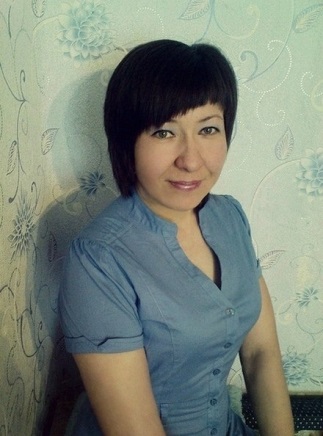 
Телефон 8(347)95 2-76-23 служебный.Образование высшее, Башкирский государственный аграрный университет в 2005 г., специальность «Агрономия», квалификация ученый агроном.Переведена на должность управляющего делами с сентября 2018 года.                                  Является членом партии «Единая Россия».В должностные обязанности управляющего делами входят следующие вопросы:-учет военнообязанных;-организация делопроизводства в администрации СП Кальтовский сельсовет;-ведение установленной документации администрации и Совета СП Кальтовский сельсовет;-участие в подготовке проектов планов работы администрации, проектов решений главы  сельского поселения ;-организация ведения личных дел работников администрации, ведение записей в трудовых книжках работников администрации;-осуществление  контроля за выполнением распоряжений и поручений  органов государственной власти и управления, решений главы  сельского поселения, а также других служебных документов;-обеспечение оформления, учета и хранения документов, ведение архивного дела администрации и Совета сельского поселения Кальтовский сельсовет;-обеспечение подготовки сессий Совета СП Кальтовский сельсовет и  мероприятий по реализации решений Совета;-прием и регистрация  обращений, жалоб, заявлений граждан и осуществление контроля за их  своевременным рассмотрением;-оформление  нотариальных  действий;-подготовка и представление в  районные отделы   установленной   отчетности;-осуществление контроля за выдачей  справок  администрации сельского поселения установленного образца, за ведением похозяйственных книг в электронном и бумажном варианте. Приемные дни:  среда,  четверг- с 9.00 до 17.00 с перерывом на обед с 13.00 до 14-00.Сециалист 1 категории землеустроитель – Гвоздик Ольга Сергеевна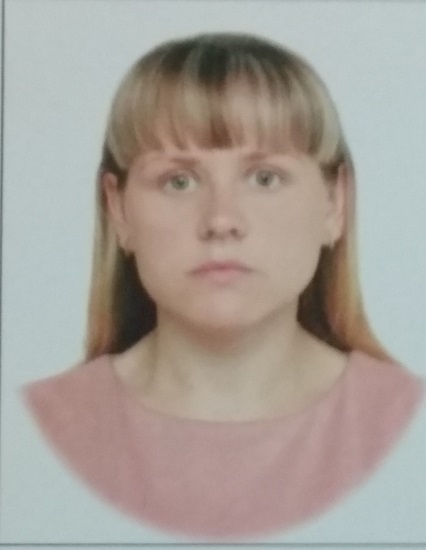 Телефон 8(347)95 2-76-22 служебный.Образование среднее профессиональное, Башкирский техникум муниципального управления в2009 г., по специальности Государственное и муниципальное управление. Начало работы с 01.10.2018 г.В должностные обязанности специалиста землеустроителя входят следующие вопросы:-прием, учет и рассмотрение заявлений граждан, предприятий, организаций и учреждений по вопросам выделения земельных участков, внесение предложения по использованию земель, находящихся в ведении местных органов самоуправления, подготовка выписок из похозяйственных книг;-внесение в похозяйственные книги кадастровых номеров, площади и данных о праве владения земельными участками землепользователей;-организация контрольных обмеров земельных участков и участие в проведении инвентаризации земель;-по поручению главы сельского поселения подготовка материалов по изъятию и предоставлению земельных участков;-ведение учета поступлений земельного налога и арендной платы за пользование землей, организация взимания платы за землю, принятие мер по ликвидации задолженности землепользователей по земельному налогу и арендной плате;-участие в подготовке и внесении представлений в соответствующие органы управления об установлении и изменении границ территорий сельсовета, населенных пунктов, выделении дополнительного земельного фонда,  отводе земельных участков в натуре;-осуществление контроля за использованием и охраной земель, за соблюдением земельного законодательства, об охране окружающей среды, за выполнением  решений местных органов самоуправления в области использования земельных ресурсов, готовить материалы по устранению выявленных нарушений земельного законодательства;-обеспечение контроля и устранение выявленных нарушений земельного законодательства в использовании и охране земель.Приемные дни:  среда,  четверг- с 9.00 до 17.00 с перерывом на обед с 13.00 до 14-00.Информация для вкладки КОНТАКТЫПолное наименование:Администрация сельского поселения
Кальтовский Сельсовет муниципального района
Иглинский район Республики БашкортостанАдрес администрации:Россия, 452416, Республика Башкортостан,
Иглинский район, с. Кальтовка,  ул. Парковая 21Телефоны: главы СП  +7 (34795) 2-76-21, +7963-131-7771
факс: +7 (34795) 2-76-21                                                                                                                             e-mail: k_s.s@mail.ru  Группа в контакте:  https://vk.com/club158937588 (Не подслушано в Кальтовке) Группа в WhatsApp: Кальтовка  (Админ группы глава СП)                                                                                                           Телефон: управляющего делами  +7 (34795) 2-76-23,                                                                           e-mail: k_v_l@bk.ru
Телефон: землеустроителя  +7 (34795) 2-76-22,                                                                           e-mail: kaltovkasp@mail.ru         Глава сельского поселения Кальтовский сельсовет  –   Кожанов Владимир Анатольевич Приемные дниЧасы приемапонедельник,  среда,четверг,пятницас 07.30 до 18.00вторникс 14.00 до 18.00субботас 07.30 до 15.00